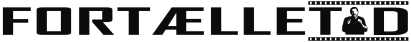 Orfeus i underverdenenFag: Historie	Fase: UdskolingElevark 1: Skriv hvad du kommer til at tænke på, når du hører ordene ulykkelig kærlighed: Elevark 2: Stikord til fortællingenOpgave: Notér, hvad der driver Orfeus ned i underverdenen, hvad, der hjælper ham på vej, og hvordan hans projekt med at få Eurydike tilbage til livet går:Elevark 3: Arbejde med fortællingenOpgave 1: Tal med din makker om, hvad I hver især har skrevet af stikord til fortællingen og giv i forlængelse heraf jeres bud på, hvad det er, myten vil sige, når projektet ikke lykkes for Orfeus: Opgave 2: Læs på nettet eller i et leksikon om Hades og beskriv, hvad hans rolle i den græske mytologi er: Opgave 3: A: Lyt til salmen ”I kvæld blev der banket på Helvedes port” på www.dendanskesalmebogonline.dk og print teksten ud.B: Find på nettet maleren Joakim Skovgaards to billeder ”Kristus i de dødes rige” og ”Jesus’ tilbagekomst fra dødsriget” i nævnte rækkefølge og diskutér, hvordan tekst og billeder passer sammen. Svar herunder på, hvad den kærlighed, som Jesus udviser overfor de døde, fører til.C: Giv i forlængelse heraf jeres bud på, hvad kristendommens opfattelse af døden er, og hvordan den passer med forestillingen i den græske mytologi. Find på nettet John William Waterhouses billede Echo and Narcissus og diskutér med afsæt i dette, hvilket to former for kærlighed, der er på færde i myten og forklar, hvad Narcissus’ form for kærlighed fører til. Skriv jeres bud på svar her.Opgave 3: Længsel og ulykkelig kærlighedOrfeus bruger musikken som vejviser, da han uden at kende vejen til dødsriget, drager afsted, og musikken bliver også hans adgangsbillet til selve dødsriget, fordi den paralyserer såvel færgemanden Karon, der sejler de døde sjæle over floden Styx, og den trehovedede hund Kerberos, som vogter selve indgangen til dødsriget. Og det er gennem musikken, han trøster sig, når han længes efter Eurydike, fordi det ikke lykkedes ham at få hende tilbage til livet. Myten er et godt eksempel på, hvordan musik ofte hævdes at være den bedste måde at udtrykke følelser på.Find og præsentér for resten af klassen et stykke musik, der udtrykker længsel. 